STRATEGY NOTESPROCESS GRID(connected to Expert Groups and Mind Map)WHAT IT LOOKS LIKE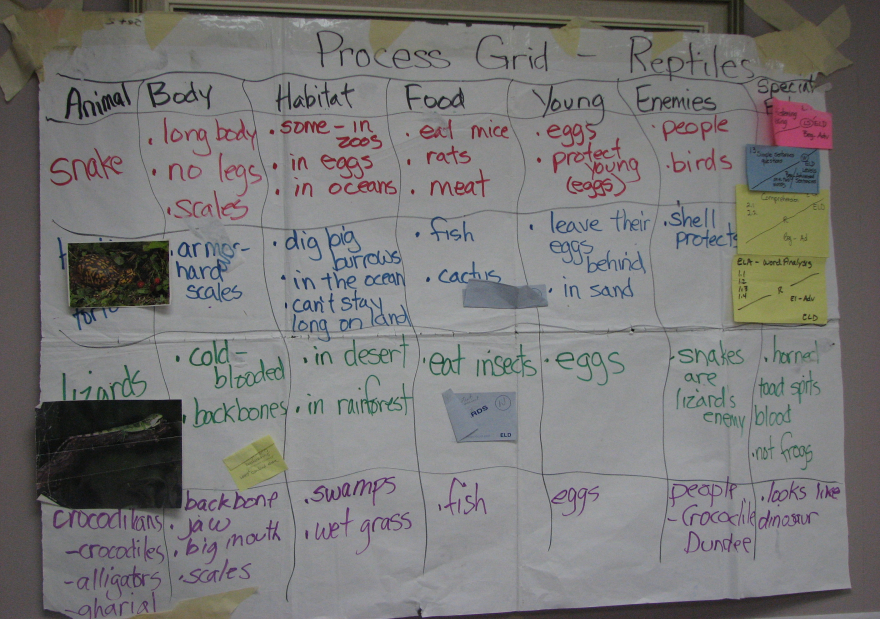 RESEARCH BASEVariation on Sharon Bassano’s wall grid, which is mostly an oral language gridThe visual grid and categorizing takes advantage of brain research; if information is presented in a patterned way it is retained longer.WHY DO ITIt is a form of pre-write before getting to sentences and paragraphs.Process Grid teaches note taking, categorizing, classifying and interrelatedness of information.PG is used in all content areasMost effective in teaching students expository writingWith the PG students become experts and teach each otherStudents summarize, classify, organize, compare, attribute, transfer knowledge (comprehension) - increasing habits of interdependence.Helps students organize information for paragraph writing; bridging ideas to sentences.The five categories needed are taken from standards and  text-based STEP-BY-STEP PROCESSPG is built whole class with students in teamsColumns are labeled with five categoriesFirst row category is given and teams contribute information from mind map; first row is not part of the expert groups- it is completed whole class.Second row- signal word is given and the experts teach their team the information for 2nd row with notes from meeting with teacher and mind mapNumbered Heads Together: Teacher calls a number to ask for information to complete rows, "Give me a fact.”  “Which category does the fact go into?” Information is bulleted and only correct facts are written.Top row and 1st expert group row are completed two columns at a time.  After that, for all other rows, teach everything at once and open up fact finding to all columns.  Each row is completed in a different color.Process is continued and process grid completed.NOTESWhen students are reporting out they may use the mind map for information- they must consult the expert and their team and negotiate meaningProcess Grid Game: Do not play until all the members have become expertsTry to do PG all in one dayKey is to train students to use this to classify and categorize informationPreproduction students- twin with other studentAward team points for working together and following the T-Graph - not for facts or information given.VARIATIONSStory componentsCompare & Contrast; Cause & Effect